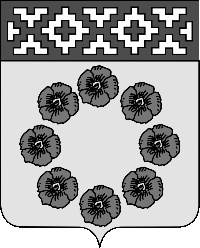 ПОСТАНОВЛЕНИЕАдминистрации Пестяковского муниципального районаИвановской  области«19» августа  2020 г.  № 270                                                                       п. Пестяки              О ВНЕСЕНИИ ИЗМЕНЕНИЙ В ПОСТАНОВЛЕНИЕ АДМИНИСТРАЦИИ ПЕСТЯКОВСКОГО МУНИЦИПАЛЬНОГО РАЙОНА ИВАНОВСКОЙ ОБЛАСТИ             ОТ 09.07.2019 ГОДА № 275 «ОБ УТВЕРЖДЕНИИ АДМИНИСТРАТИВНОГО  РЕГЛАМЕНТА ОСУЩЕСТВЛЕНИЯ МУНИЦИПАЛЬНОГО ЖИЛИЩНОГО КОНТРОЛЯ НА ТЕРРИТОРИИ  ПЕСТЯКОВСКОГО МУНИЦИПАЛЬНОГО РАЙОНА ИВАНОВСКОЙ ОБЛАСТИ»    В целях приведения в соответствие с действующим законодательством муниципального правового акта,  учитывая  экспертное заключение главного правового управления Правительства Ивановской области № 3535       от 06.07.2020 года № 1740, руководствуясь Уставом Пестяковского муниципального района, постановляю:	1. Внести       в        постановление        Администрации       Пестяковского муниципального   района     Ивановской    области    от  09.07.2019 года    № 275 « Об   утверждении      административного        регламента       осуществления муниципального      жилищного       контроля    на    территории   Пестяковского муниципального района» следующие изменения:          В приложении к постановлению:1). Подпункт 1.2. пункта 1 раздела II признать утратившим силу.2). Подпункт 1.9. пункта 1 раздела II изложить в следующей редакции:  «1.9. Основанием для включения плановой проверки в ежегодный план проведения плановых проверок является истечение одного года со дня:	1) начала осуществления товариществом собственников жилья, жилищным, жилищно-строительным кооперативом или иным специализированным потребительским кооперативом деятельности по управлению многоквартирными домами в соответствии с представленным в орган государственного жилищного надзора уведомлением о начале осуществления указанной деятельности;         1.1) постановки на учет в муниципальном реестре наемных домов социального использования первого наемного дома социального использования, наймодателем жилых помещений в котором является лицо, деятельность которого подлежит проверке;2) окончания проведения последней плановой проверки юридического лица, индивидуального предпринимателя;  3) установления или изменения нормативов потребления коммунальных ресурсов (коммунальных услуг).»3). Подпункт 2.3. пункта 2 раздела II изложить в следующей редакции:          « 2.3. Муниципальный жилищный контроль в отношении граждан осуществляется посредством проведения внеплановых проверок соблюдения гражданами обязательных требований.Основаниями для проведения внеплановой проверки соблюдения гражданами обязательных требований являются:         1) поступление в орган муниципального жилищного контроля обращений и заявлений граждан, в том числе индивидуальных предпринимателей и юридических лиц, информации от органов государственной власти, органов местного самоуправления, средств массовой информации о фактах нарушения гражданами обязательных требований;2) истечение срока исполнения гражданином ранее выданного органом муниципального жилищного контроля предписания об устранении выявленных нарушений обязательных требований.          Проверки проводятся в документарной и (или) выездной форме, срок проведения каждой из проверок не может превышать 20 рабочих дней.».2. Разместить     настоящее      постановление    на      официальном     сайте Пестяковского муниципального района.	  3. Контроль   за   исполнением   настоящего  постановления  возложить   на начальника   отдела  муниципального контроля Администрации  Пестяковского муниципального района.	  4. Настоящее  постановление    вступает   в   силу  со   дня   официального обнародования.Временно исполняющий обязанностиГлавы Пестяковского муниципального района                                        Е.А. Железнова                      